Vybarvuj podle velikosti. Nejprve mamce ukaž, které kolečko je nejmenší, malé, velké.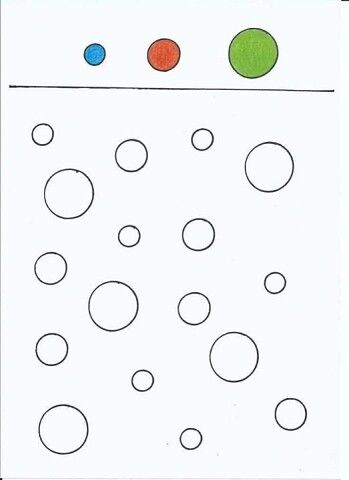 Dozdob ptáčky..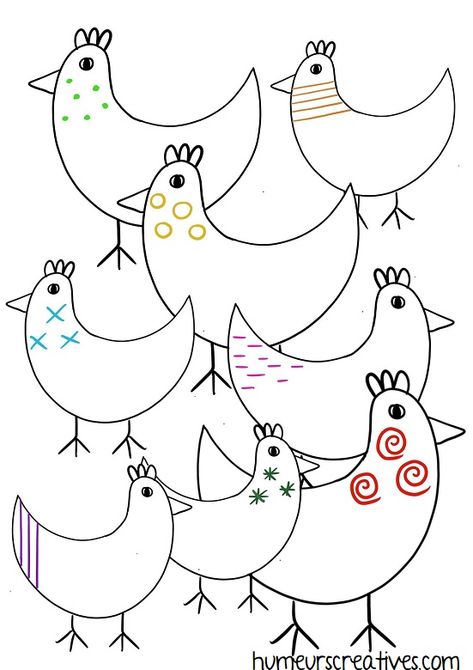 Spočítej a spoj, co k sobě patří..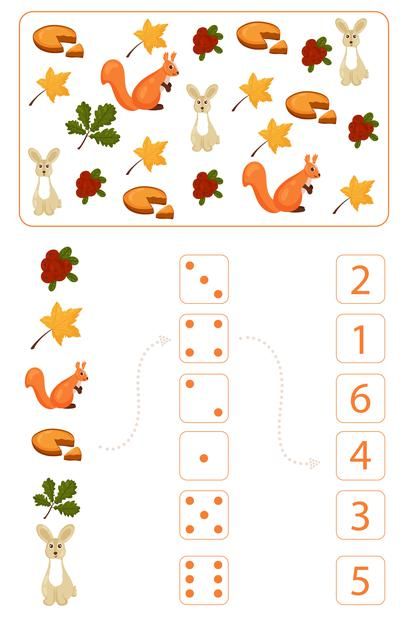 Najdi 15 rozdílů.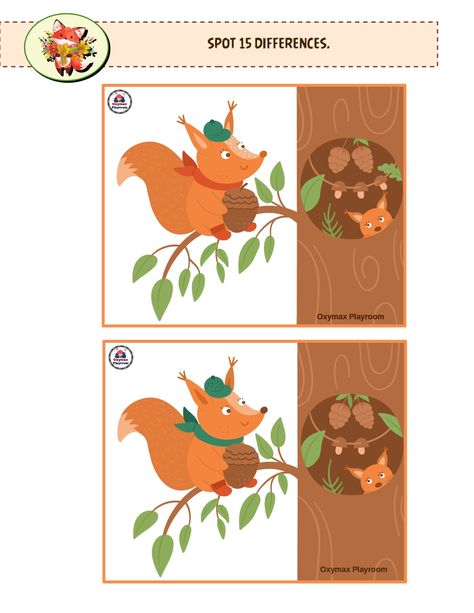 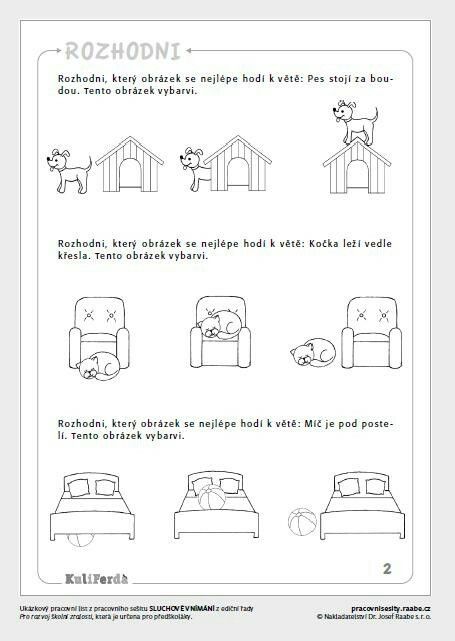 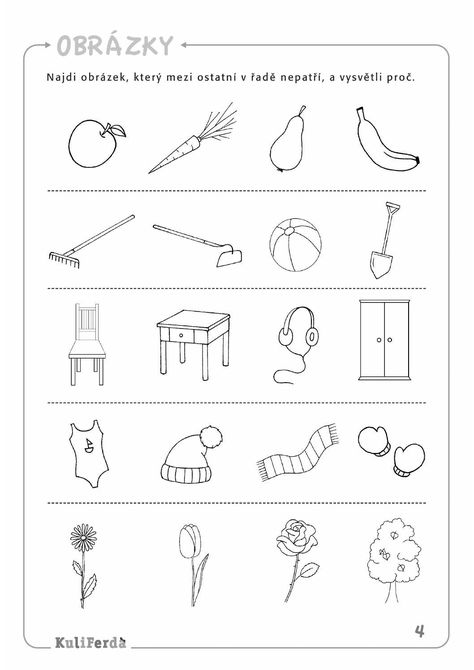 Uvaříš podle receptu podzimní kompot? Vystřihni suroviny a nalep do skleniček.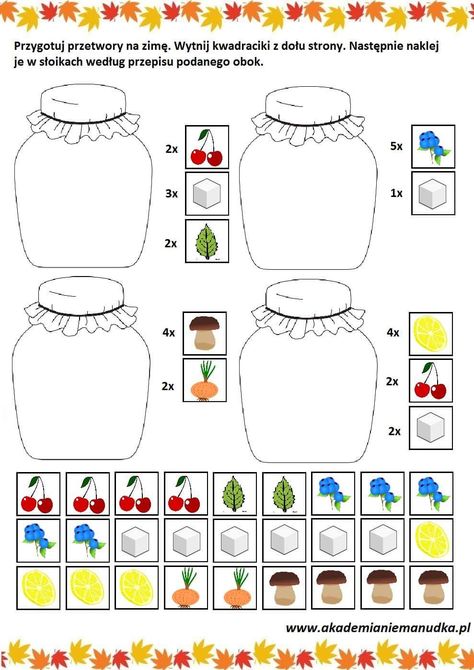 Rozstřihni a poskládej..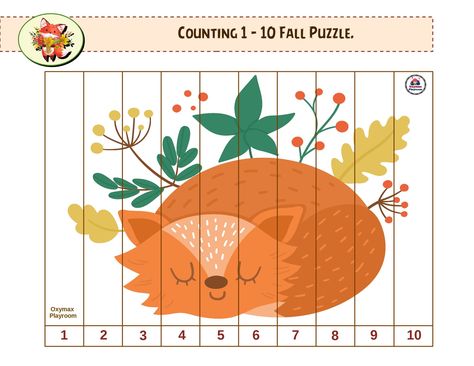 Co patří dál? Vystřihni a dolep.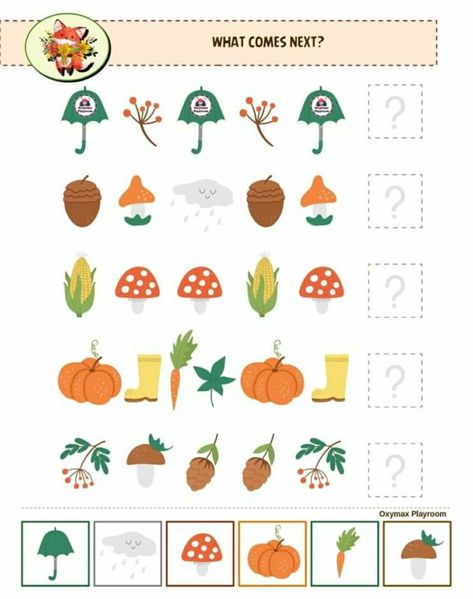 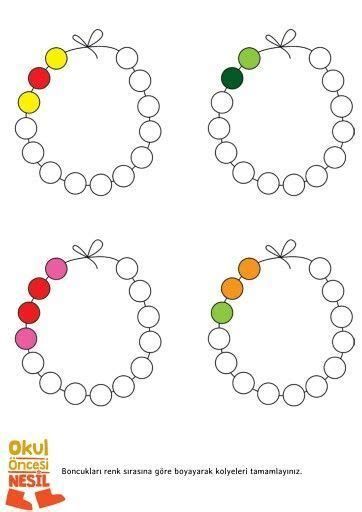 Pokračuj v barevné řadě, vybarvuj..Každou čáru obtáhni 5x u listů i ježka.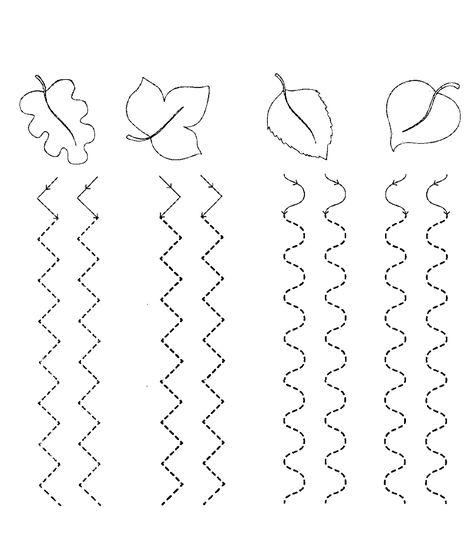 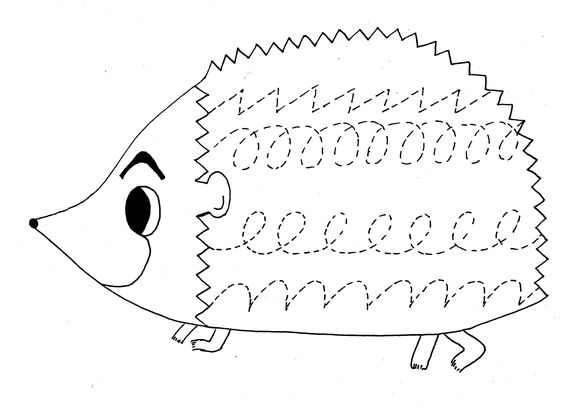 Doveď podle šipek veverku za kamarádkou.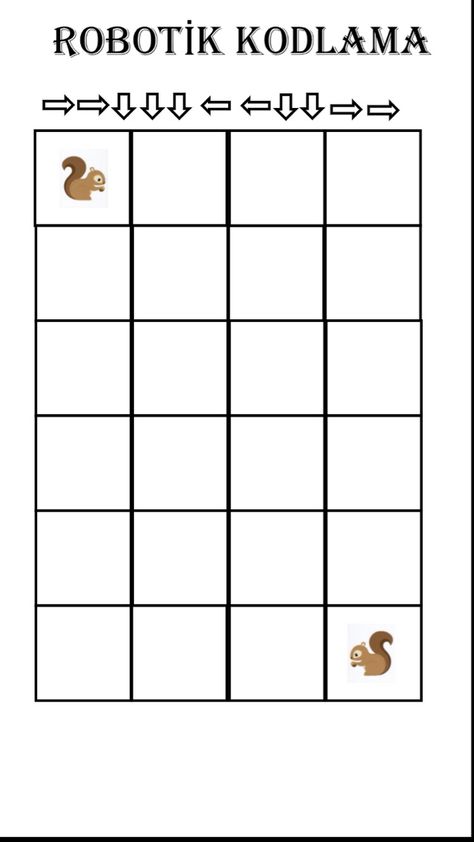 Najdi v řadě další stejný obrazec.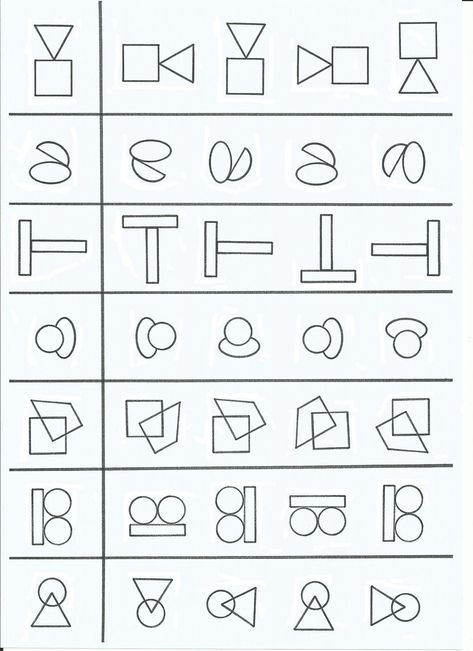 Dokreslíš druhou půlku?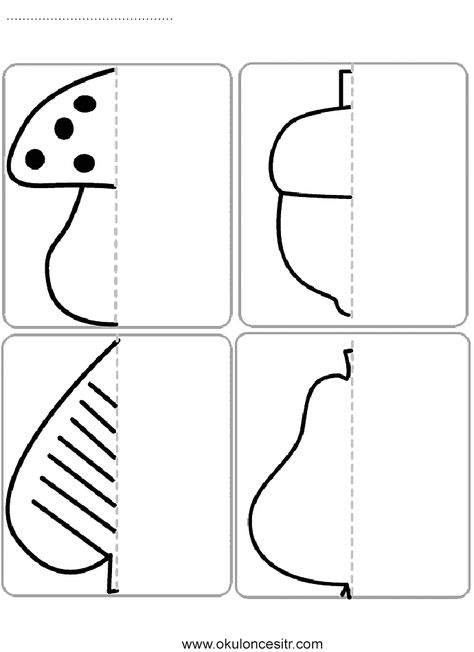 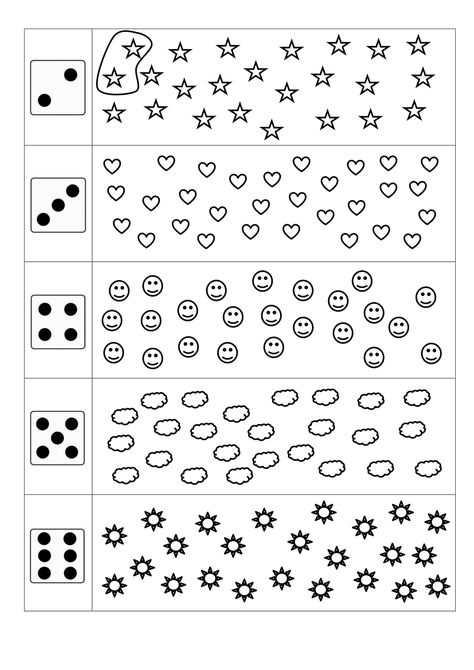 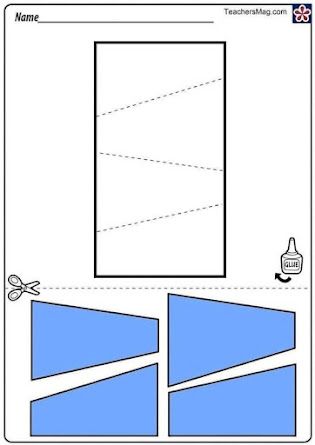 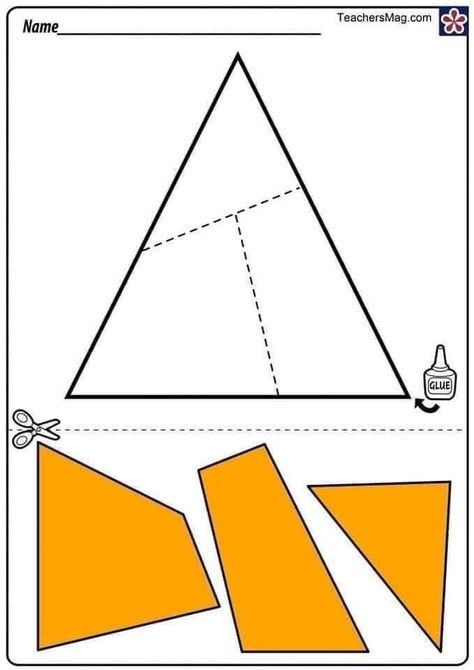 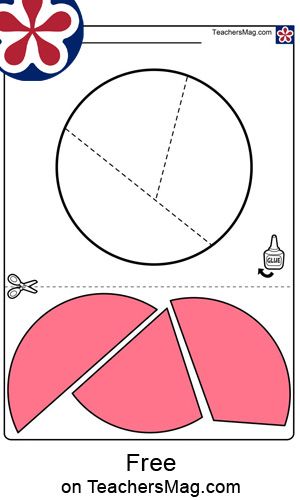 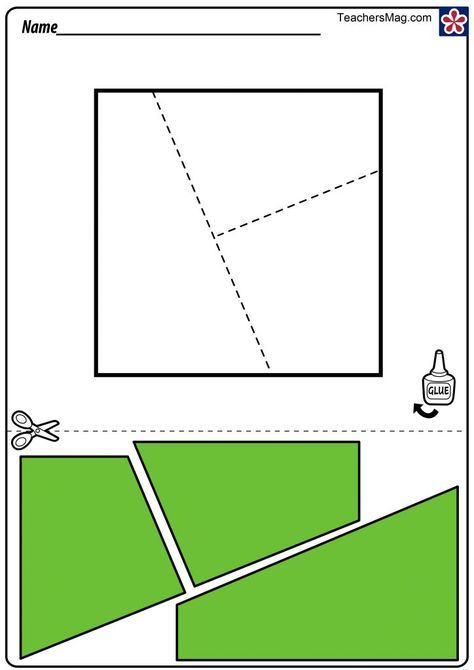 Tento papír přilep ke stolu a jeď ukazováčkem pravé a levé ruky zároveň po cestičce. Trasu si můžeš projet každým prstem zvlášť, ale pak to zkus zároveň.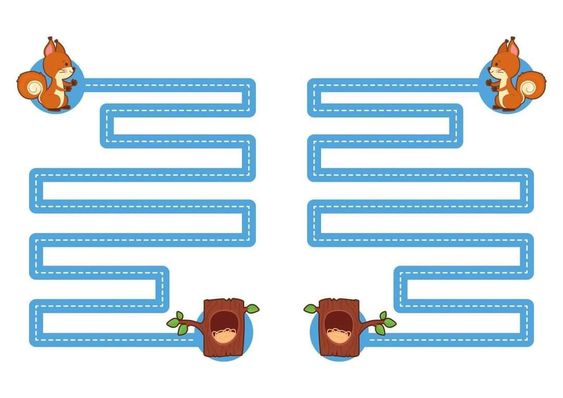 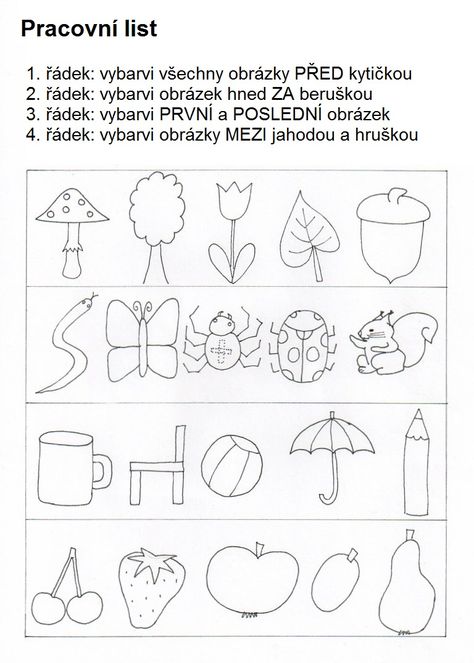 